Администрация                                                                 муниципального образования        Светлый сельсовет        Сакмарского района    Оренбургской области     ПОСТАНОВЛЕНИЕот 27.12.2019  года № 112-п             п. СветлыйОб утверждении Порядка составления,утверждения и ведения бюджетной сметыадминистрации МО Светлый сельсоветСакмарский район Оренбургской области.    В соответствии с Бюджетным кодексом Российской Федерации, Приказом Министерства финансов Российской Федерации от 14.02.2018 № 26н «Об Общих требованиях к порядку составления, утверждения и ведения бюджетных смет казенных учреждений:      1.Утвердить прилагаемый Порядок составления, утверждения и ведения бюджетной администрации МО Светлый сельсовет Сакмарский район Оренбургской области.      2.Настоящий приказ применяется при составлении, утверждении иведении сметы администрации МО Светлый сельсовет Сакмарский район Оренбургской области, начиная с составления, утверждения и ведения сметы на 2020 год и плановый период 2021 и 2022 годов.    3.Контроль за исполнением настоящего приказа оставляю за собой.Глава муниципального образования Светлый сельсовет                                                                          Н.И. БочкаревПриложениек постановлениюот 27.12.2019 № 112-пПорядоксоставления, утверждения и ведения бюджетной сметыадминистрации МО Светлый сельсовет Сакмарский район Оренбургской области1. Общие положения       1.1.В соответствии со статьей 221 Бюджетного кодекса Российской Федерации, Приказом Министерства финансов Российской Федерации от14.02.2018 N 26н "Об Общих требованиях к порядку составления, утверждения и ведения бюджетных смет казенных учреждений", устанавливается порядок составления, утверждения и ведения бюджетных смет администрации МО Светлый сельсовет Сакмарский район Оренбургской области (далее учреждения) в целях упорядочения их деятельности.         1.2.Составление, утверждение и ведение сметы, не содержащей сведения, составляющие государственную тайну, осуществляется учреждением на бумажном носителе.2. Порядок составления смет учреждений.         2.1.Смета составляется на этапе составления проекта бюджета учреждения в виде проекта сметы на очередной финансовый год и плановые периоды (если бюджет составляется на 1 финансовый год и плановый период) по форме, предусмотренной приложением 1 к настоящему Порядку и в пределах доведенных до учреждения в установленном порядке лимитов бюджетных обязательств.        Смета составляется в целях установления объема и распределения направлений расходования бюджетных средств на срок решения о районном бюджете на очередной финансовый год (на очередной финансовый год и плановый период) в пределах доведенных до о учреждения в установленном порядке лимитов бюджетных обязательств по расходам бюджета на принятие и исполнение бюджетных обязательств по обеспечению функций учреждения, включая бюджетные обязательства по предоставлению бюджетных инвестиций и субсидий юридическим лицам (в том числе субсидии бюджетным и учреждениям), субвенций и иных межбюджетных трансфертов.         Справочно в смете указываются объем и распределение направлений расходов на исполнение публичных нормативных обязательств.        2.2.Смета составляется в рублях в двух экземплярах не позднее 15 рабочих дней со дня получения уведомления об объемах финансированияна очередной( текущий) финансовый год и плановый период:         -первый экземпляр - для учреждения;         -второй экземпляр - для финансового отдела администрации МОСакмарский район Оренбургской области - главного распорядителя средстврайонного бюджета, в ведении которого находится учреждение (далее -ГРСРБ) по форме согласно приложению 2 к настоящему порядку.        2.3.Показатели Сметы формируются в разрезе кодов классификациирасходов бюджетов бюджетной классификации Российской Федерации с детализацией по кодам подгрупп и элементов видов расходов и кодам статей (подстатей) классификации операций сектора государственного управления, с указанием кода аналитического показателя.     Главный распорядитель средств бюджета, учреждение вправе дополнительно детализировать показатели сметы по кодам аналитических показателей.    Главный распорядитель (распорядитель) средств бюджета вправе формировать свод смет учреждений, содержащий обобщенные показателисмет учреждений, находящихся в его ведении.      2.4.Смета составляется учреждением на основании разработанных иустановленных (согласованных) главным распорядителем (распорядителем)средств бюджета на соответствующий финансовый год и плановый периодрасчетных показателей, характеризующих деятельность учреждения идоведенных лимитов бюджетных обязательств.К представленной смете прилагается:- расчет плановых сметных показателей, использованных при формировании сметы, являющихся ее неотъемлемой частью, по форме согласно приложению 4 к настоящему Порядку;        2.5.Смета реорганизуемого учреждения составляется на период текущего финансового года и планового периода в объеме доведенных учреждению лимитов бюджетных обязательств на текущий финансовый год.        2.6.Обоснования (расчеты) плановых сметных показателей составляются в процессе формирования проекта решения о бюджете на очередной финансовый год (на очередной финансовый год и плановый период.        2.7. Проект сметы подписывается руководителем учреждения и непозднее одного рабочего дня после дня его подписания направляется ГРСРБ.        2.8.ГРСРБ осуществляет рассмотрение проекта сметы на предмет соответствия бюджетному законодательству Российской Федерации, настоящему Порядку и при отсутствии замечаний к проекту сметы и (или) обоснованиям (расчетам) плановых сметных показателей в срок, не позднее пяти рабочих дней со дня получения от учреждения проекта сметы согласовывает его и принимает.        2.9.В случае наличия замечаний к проекту сметы и (или) обоснованиям (расчетам) плановых сметных показателей в срок не позднее двух рабочих дней со дня получения от учреждения проекта сметы, ГРСРБ направляет учреждению информацию об отклонении проекта сметы с указаниемпричин отклонения (замечаний).     Учреждение в срок, не позднее двух рабочих дней после дня получения информации об отклонении проекта сметы вносит изменения в проект сметы в соответствии с полученными замечаниями и направляет уточненный проект сметы ГРСРБ на рассмотрение.3. Утверждения сметы учреждения.      3.1. Смета учреждения, являющегося органом местного самоуправления и осуществляющего бюджетные полномочия ГРСРБ, утверждается руководителем данного органа или иным лицом, уполномоченным действовать в установленном законодательством Российской Федерации порядке от имени главного распорядителя бюджетных средств.      3.2. Смета учреждения, не осуществляющего бюджетные полномочияглавного распорядителя бюджетных средств, утверждается руководителемучреждения или иным лицом, уполномоченным действовать в установленном законодательством Российской Федерации порядке от имени учреждения и направляется учреждением на согласование ГРСРБ. Согласованиеоформляется после подписи руководителя учреждения (уполномоченноголица).       3.3.Обоснования (расчеты) плановых сметных показателей утверждаются руководителем учреждения.       3.4.Утверждение сметы учреждения осуществляется не позднее десяти рабочих дней со дня доведения учреждению в установленном законодательством Российской Федерации порядке лимитов бюджетных обязательств.      3.5.Утвержденные сметы с обоснованиями (расчетами) плановых сметных показателей, использованными при формировании сметы, направляются ГРСРБ не позднее одного рабочего дня после утверждения сметы.       3.6.Руководитель ГРСРБ вправе ограничить предоставленное право утверждать смету учреждения руководителю учреждения в случае выявления нарушений бюджетного законодательства Российской Федерации, до пущенных соответствующим учреждением при исполнении сметы.4. Ведение смет учреждений      4.1.Ведение Сметы заключается во внесении изменений в Смету в пределах доведенных учреждению в установленном порядке объемов соответствующих лимитов бюджетных обязательств (приложение № 3).       4.2.Внесение изменений в Смету осуществляется путем утвержденияизменений показателей сумм в сторону увеличения, отражать со знакомплюс и (или) уменьшения объемов бюджетных обязательств, отражать со знаком минус:       -изменяющих объемы сметных назначений в случае изменения доведенных учреждению в установленном законодательством Российской Федерации порядке лимитов бюджетных обязательств;      -изменяющих распределение сметных назначений по кодам классификации расходов бюджетов бюджетной классификации Российской Федерации, требующих изменения показателей бюджетной росписи ГРСРБ и лимитов бюджетных обязательств;      -изменяющих распределение сметных назначений по кодам классификации расходов бюджетов бюджетной классификации Российской Федерации, не требующих изменения показателей бюджетной росписи ГРСРБ и лимитов бюджетных обязательств;     -изменяющих объемы сметных назначений, приводящих к перераспределению их между разделами сметы.       4.3.Изменения в смету формируются на основании изменений показателей обоснований (расчетов) плановых сметных показателей, сформированных в соответствии с положениями п. 2.4. настоящего Порядка. В случае изменения показателей обоснований (расчетов) плановых сметных показателей, не влияющих на показатели сметы учреждения, осуществляется изменение только показателей обоснований (расчетов) плановых сметных показателей. В этом случае измененные показатели обоснований (расчетов)плановых сметных показателей утверждаются в соответствии с п. 4.5 настоящего Порядка.      4.4.Внесение изменений в смету, требующих изменения показателейбюджетной росписи ГРБС и лимитов бюджетных обязательств, утверждается после внесения в установленном законодательством Российской Федерации порядке изменений в бюджетную роспись ГРБС и лимиты бюджетныхобязательств.    4.5.Утверждение изменений в показатели сметы и изменений обоснований (расчетов) плановых сметных показателей осуществляется в сроки, предусмотренные п.3.4 настоящего Порядка, в случаях внесения измененийв смету, установленных абзацами вторым-четвертым п.4.2. настоящего Порядка.    4.6.Изменения в смету с обоснованиями (расчетами) плановых сметных показателей, использованными при ее изменении, или изменение показателей обоснований (расчетов) плановых сметных показателей, не приводящих к изменению сметы, направляются учреждением главному распорядителю бюджетных средств не позднее одного рабочего дня после утверждения изменений в смету (изменений в показатели обоснований (расчетов)плановых сметных показателей).Приложение 1 к порядку
  Исполнитель               _________________________ _________________ ________________________________ _______________________                                 		(должность)            (подпись)       		(расшифровка подписи)           (телефон)"____" ____________ 20___ г.* Код аналитического показателя указывается в случае, если порядком составления, ведения и утверждения  бюджетных смет, утвержденным главным распорядителем бюджетных средств, указанный код предусмотрен для  дополнительной детализации расходов бюджета.Приложение 2 к порядку
 Исполнитель               _________________________ _________________ ________________________________ _______________________                                		 (должность)            (подпись)       		(расшифровка подписи)           (телефон)"____" ____________ 20___ г._____________________________* Код аналитического показателя указывается в случае, если порядком составления, ведения и утверждения  бюджетных смет, утвержденным главным распорядителем бюджетных средств, указанный код предусмотрен для  дополнительной детализации расходов бюджета.Приложение 3 к порядку
Исполнитель               _________________________ _________________ ________________________________ _______________________                                		 (должность)            (подпись)       		(расшифровка подписи)          	 (телефон)"____" ____________ 20___ г.__________________________* Код аналитического показателя указывается в случае, если порядком составления, ведения и утверждения  бюджетных смет, утвержденным главным распорядителем бюджетных средств, указанный код предусмотрен для  дополнительной детализации расходов бюджета.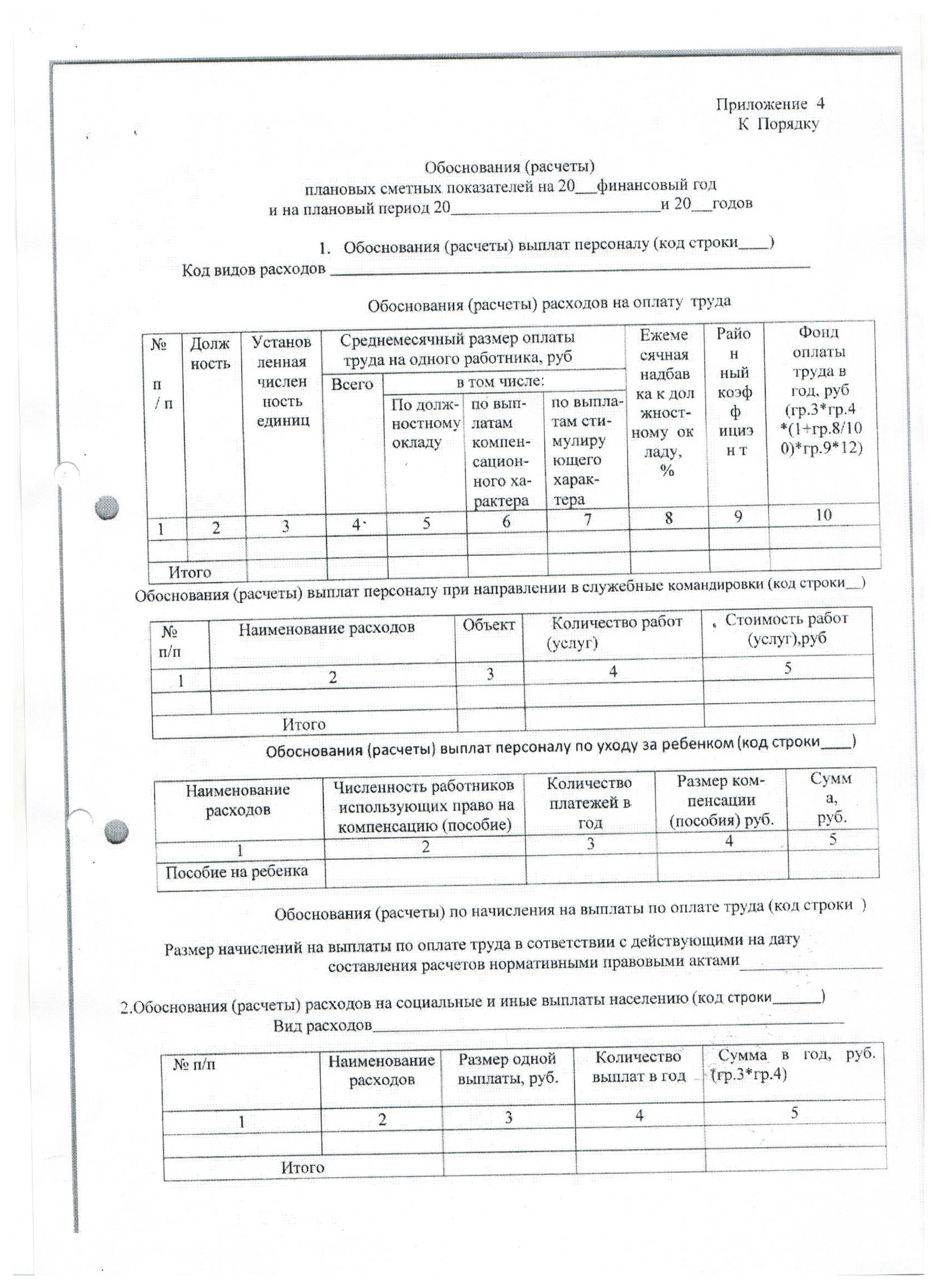 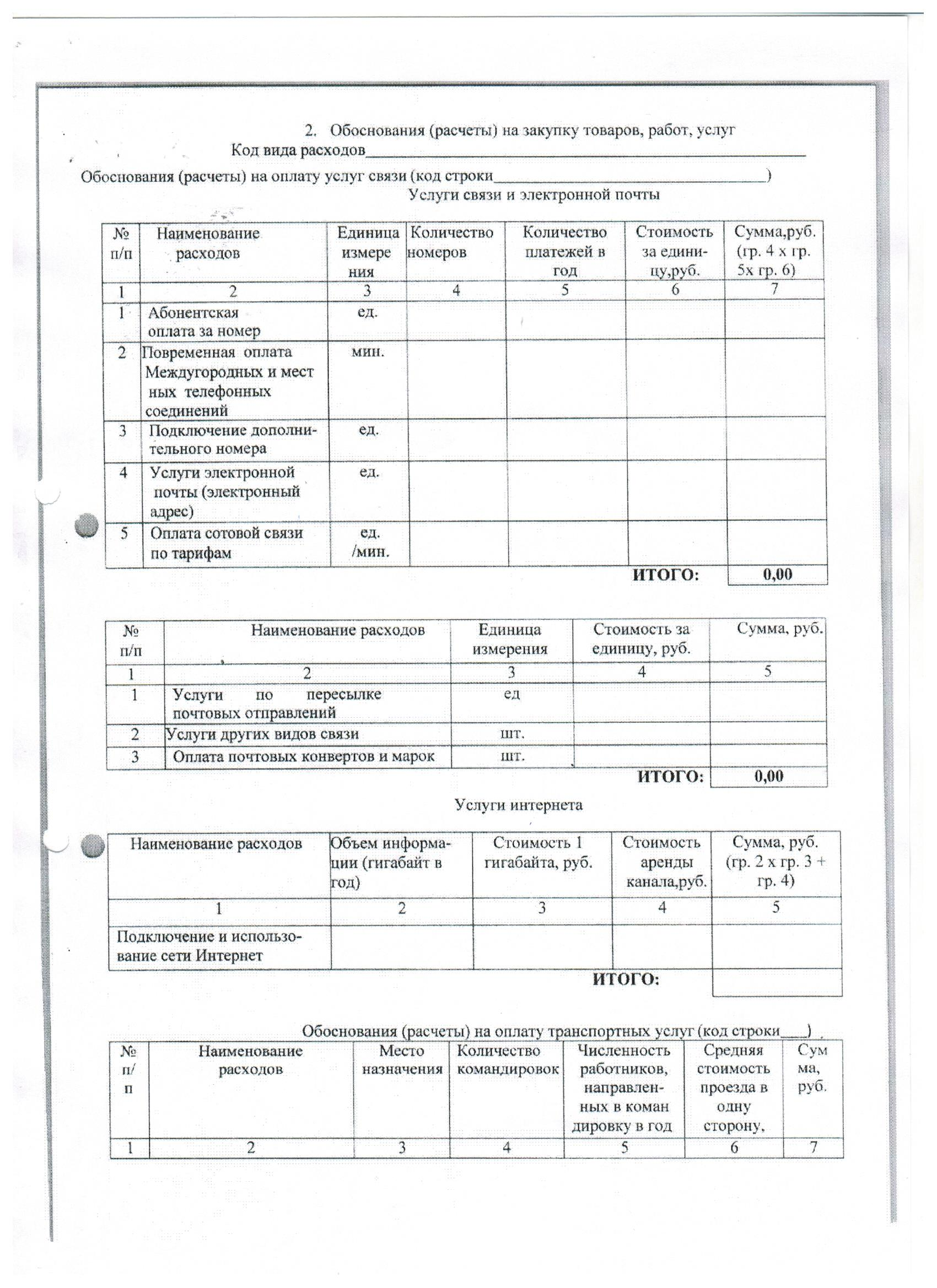 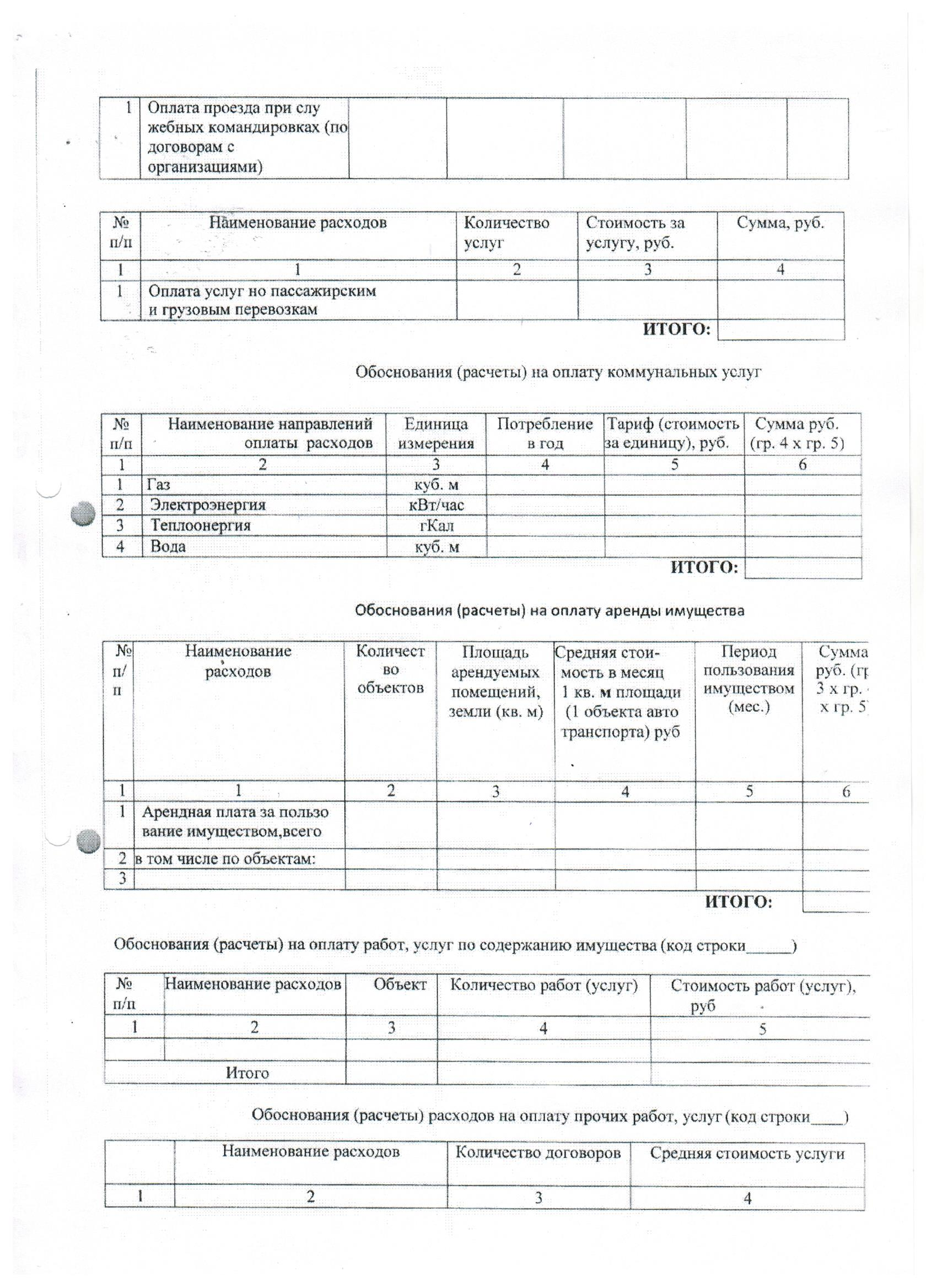 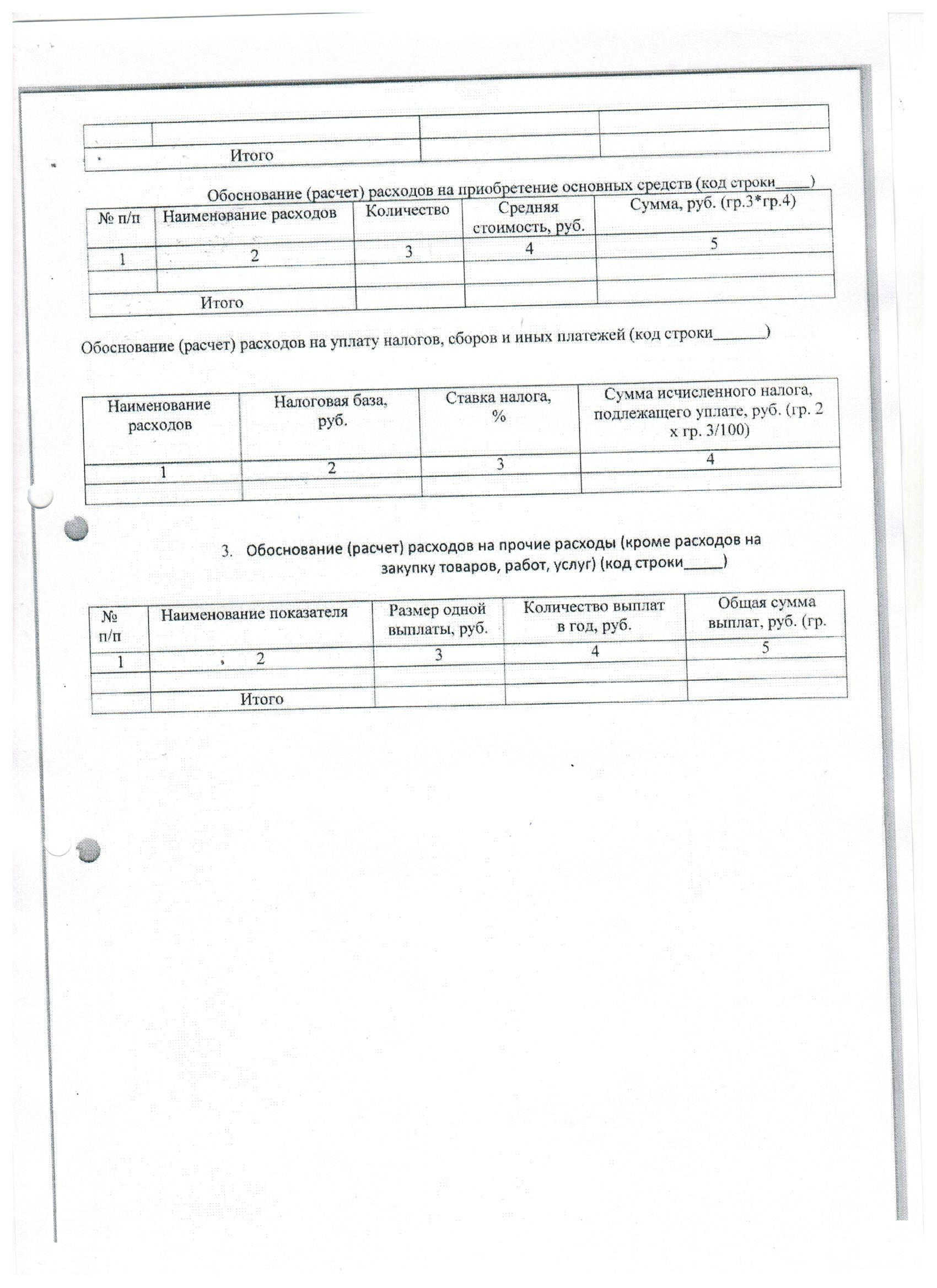                                                         СОГЛАСОВАНО_____________________________________________________________ (наименование должности лица, согласующего бюджетную смету;_____________________________________________________________ наименование  главного распорядителя (распорядителя) бюджетных                        средств; учреждения)_______________________ _____________________________      (подпись)                           (расшифровка подписи)"____" _____________ 20____ г.                                 УТВЕРЖДАЮ    ______________________________________________________________      (наименование должности лица, утверждающего бюджетную смету;    ________________________________________________________________       наименование главного распорядителя (распорядителя) бюджетных                           средств; учреждения)    ______________________  _____________________________                  (подпись)                      (расшифровка подписи)    "____" ____________ 20___ г.                                        ПРОЕКТ БЮДЖЕТНОЙ СМЕТЫ  НА 20___ ГОД                                        от "___" __________ 20___ г.Получатель бюджетных средств ___________________________________________________________Распорядитель бюджетных средств ________________________________________________________Главный распорядитель бюджетных средств ________________________________________________Наименование бюджета ___________________________________________________________________Единица измерения: руб                     _______________________________________                       (наименование иностранной валюты)                                        ПРОЕКТ БЮДЖЕТНОЙ СМЕТЫ  НА 20___ ГОД                                        от "___" __________ 20___ г.Получатель бюджетных средств ___________________________________________________________Распорядитель бюджетных средств ________________________________________________________Главный распорядитель бюджетных средств ________________________________________________Наименование бюджета ___________________________________________________________________Единица измерения: руб                     _______________________________________                       (наименование иностранной валюты)                                        ПРОЕКТ БЮДЖЕТНОЙ СМЕТЫ  НА 20___ ГОД                                        от "___" __________ 20___ г.Получатель бюджетных средств ___________________________________________________________Распорядитель бюджетных средств ________________________________________________________Главный распорядитель бюджетных средств ________________________________________________Наименование бюджета ___________________________________________________________________Единица измерения: руб                     _______________________________________                       (наименование иностранной валюты)                                        ПРОЕКТ БЮДЖЕТНОЙ СМЕТЫ  НА 20___ ГОД                                        от "___" __________ 20___ г.Получатель бюджетных средств ___________________________________________________________Распорядитель бюджетных средств ________________________________________________________Главный распорядитель бюджетных средств ________________________________________________Наименование бюджета ___________________________________________________________________Единица измерения: руб                     _______________________________________                       (наименование иностранной валюты)                                        ПРОЕКТ БЮДЖЕТНОЙ СМЕТЫ  НА 20___ ГОД                                        от "___" __________ 20___ г.Получатель бюджетных средств ___________________________________________________________Распорядитель бюджетных средств ________________________________________________________Главный распорядитель бюджетных средств ________________________________________________Наименование бюджета ___________________________________________________________________Единица измерения: руб                     _______________________________________                       (наименование иностранной валюты)                                        ПРОЕКТ БЮДЖЕТНОЙ СМЕТЫ  НА 20___ ГОД                                        от "___" __________ 20___ г.Получатель бюджетных средств ___________________________________________________________Распорядитель бюджетных средств ________________________________________________________Главный распорядитель бюджетных средств ________________________________________________Наименование бюджета ___________________________________________________________________Единица измерения: руб                     _______________________________________                       (наименование иностранной валюты)КОДЫКОДЫКОДЫ                                        ПРОЕКТ БЮДЖЕТНОЙ СМЕТЫ  НА 20___ ГОД                                        от "___" __________ 20___ г.Получатель бюджетных средств ___________________________________________________________Распорядитель бюджетных средств ________________________________________________________Главный распорядитель бюджетных средств ________________________________________________Наименование бюджета ___________________________________________________________________Единица измерения: руб                     _______________________________________                       (наименование иностранной валюты)                                        ПРОЕКТ БЮДЖЕТНОЙ СМЕТЫ  НА 20___ ГОД                                        от "___" __________ 20___ г.Получатель бюджетных средств ___________________________________________________________Распорядитель бюджетных средств ________________________________________________________Главный распорядитель бюджетных средств ________________________________________________Наименование бюджета ___________________________________________________________________Единица измерения: руб                     _______________________________________                       (наименование иностранной валюты)                                        ПРОЕКТ БЮДЖЕТНОЙ СМЕТЫ  НА 20___ ГОД                                        от "___" __________ 20___ г.Получатель бюджетных средств ___________________________________________________________Распорядитель бюджетных средств ________________________________________________________Главный распорядитель бюджетных средств ________________________________________________Наименование бюджета ___________________________________________________________________Единица измерения: руб                     _______________________________________                       (наименование иностранной валюты)                                        ПРОЕКТ БЮДЖЕТНОЙ СМЕТЫ  НА 20___ ГОД                                        от "___" __________ 20___ г.Получатель бюджетных средств ___________________________________________________________Распорядитель бюджетных средств ________________________________________________________Главный распорядитель бюджетных средств ________________________________________________Наименование бюджета ___________________________________________________________________Единица измерения: руб                     _______________________________________                       (наименование иностранной валюты)                                        ПРОЕКТ БЮДЖЕТНОЙ СМЕТЫ  НА 20___ ГОД                                        от "___" __________ 20___ г.Получатель бюджетных средств ___________________________________________________________Распорядитель бюджетных средств ________________________________________________________Главный распорядитель бюджетных средств ________________________________________________Наименование бюджета ___________________________________________________________________Единица измерения: руб                     _______________________________________                       (наименование иностранной валюты)                                        ПРОЕКТ БЮДЖЕТНОЙ СМЕТЫ  НА 20___ ГОД                                        от "___" __________ 20___ г.Получатель бюджетных средств ___________________________________________________________Распорядитель бюджетных средств ________________________________________________________Главный распорядитель бюджетных средств ________________________________________________Наименование бюджета ___________________________________________________________________Единица измерения: руб                     _______________________________________                       (наименование иностранной валюты)Форма по ОКУДФорма по ОКУДФорма по ОКУД050101205010120501012                                        ПРОЕКТ БЮДЖЕТНОЙ СМЕТЫ  НА 20___ ГОД                                        от "___" __________ 20___ г.Получатель бюджетных средств ___________________________________________________________Распорядитель бюджетных средств ________________________________________________________Главный распорядитель бюджетных средств ________________________________________________Наименование бюджета ___________________________________________________________________Единица измерения: руб                     _______________________________________                       (наименование иностранной валюты)                                        ПРОЕКТ БЮДЖЕТНОЙ СМЕТЫ  НА 20___ ГОД                                        от "___" __________ 20___ г.Получатель бюджетных средств ___________________________________________________________Распорядитель бюджетных средств ________________________________________________________Главный распорядитель бюджетных средств ________________________________________________Наименование бюджета ___________________________________________________________________Единица измерения: руб                     _______________________________________                       (наименование иностранной валюты)                                        ПРОЕКТ БЮДЖЕТНОЙ СМЕТЫ  НА 20___ ГОД                                        от "___" __________ 20___ г.Получатель бюджетных средств ___________________________________________________________Распорядитель бюджетных средств ________________________________________________________Главный распорядитель бюджетных средств ________________________________________________Наименование бюджета ___________________________________________________________________Единица измерения: руб                     _______________________________________                       (наименование иностранной валюты)                                        ПРОЕКТ БЮДЖЕТНОЙ СМЕТЫ  НА 20___ ГОД                                        от "___" __________ 20___ г.Получатель бюджетных средств ___________________________________________________________Распорядитель бюджетных средств ________________________________________________________Главный распорядитель бюджетных средств ________________________________________________Наименование бюджета ___________________________________________________________________Единица измерения: руб                     _______________________________________                       (наименование иностранной валюты)                                        ПРОЕКТ БЮДЖЕТНОЙ СМЕТЫ  НА 20___ ГОД                                        от "___" __________ 20___ г.Получатель бюджетных средств ___________________________________________________________Распорядитель бюджетных средств ________________________________________________________Главный распорядитель бюджетных средств ________________________________________________Наименование бюджета ___________________________________________________________________Единица измерения: руб                     _______________________________________                       (наименование иностранной валюты)                                        ПРОЕКТ БЮДЖЕТНОЙ СМЕТЫ  НА 20___ ГОД                                        от "___" __________ 20___ г.Получатель бюджетных средств ___________________________________________________________Распорядитель бюджетных средств ________________________________________________________Главный распорядитель бюджетных средств ________________________________________________Наименование бюджета ___________________________________________________________________Единица измерения: руб                     _______________________________________                       (наименование иностранной валюты)ДатаДатаДата                                        ПРОЕКТ БЮДЖЕТНОЙ СМЕТЫ  НА 20___ ГОД                                        от "___" __________ 20___ г.Получатель бюджетных средств ___________________________________________________________Распорядитель бюджетных средств ________________________________________________________Главный распорядитель бюджетных средств ________________________________________________Наименование бюджета ___________________________________________________________________Единица измерения: руб                     _______________________________________                       (наименование иностранной валюты)                                        ПРОЕКТ БЮДЖЕТНОЙ СМЕТЫ  НА 20___ ГОД                                        от "___" __________ 20___ г.Получатель бюджетных средств ___________________________________________________________Распорядитель бюджетных средств ________________________________________________________Главный распорядитель бюджетных средств ________________________________________________Наименование бюджета ___________________________________________________________________Единица измерения: руб                     _______________________________________                       (наименование иностранной валюты)                                        ПРОЕКТ БЮДЖЕТНОЙ СМЕТЫ  НА 20___ ГОД                                        от "___" __________ 20___ г.Получатель бюджетных средств ___________________________________________________________Распорядитель бюджетных средств ________________________________________________________Главный распорядитель бюджетных средств ________________________________________________Наименование бюджета ___________________________________________________________________Единица измерения: руб                     _______________________________________                       (наименование иностранной валюты)                                        ПРОЕКТ БЮДЖЕТНОЙ СМЕТЫ  НА 20___ ГОД                                        от "___" __________ 20___ г.Получатель бюджетных средств ___________________________________________________________Распорядитель бюджетных средств ________________________________________________________Главный распорядитель бюджетных средств ________________________________________________Наименование бюджета ___________________________________________________________________Единица измерения: руб                     _______________________________________                       (наименование иностранной валюты)                                        ПРОЕКТ БЮДЖЕТНОЙ СМЕТЫ  НА 20___ ГОД                                        от "___" __________ 20___ г.Получатель бюджетных средств ___________________________________________________________Распорядитель бюджетных средств ________________________________________________________Главный распорядитель бюджетных средств ________________________________________________Наименование бюджета ___________________________________________________________________Единица измерения: руб                     _______________________________________                       (наименование иностранной валюты)                                        ПРОЕКТ БЮДЖЕТНОЙ СМЕТЫ  НА 20___ ГОД                                        от "___" __________ 20___ г.Получатель бюджетных средств ___________________________________________________________Распорядитель бюджетных средств ________________________________________________________Главный распорядитель бюджетных средств ________________________________________________Наименование бюджета ___________________________________________________________________Единица измерения: руб                     _______________________________________                       (наименование иностранной валюты)по ОКПОпо ОКПОпо ОКПО                                        ПРОЕКТ БЮДЖЕТНОЙ СМЕТЫ  НА 20___ ГОД                                        от "___" __________ 20___ г.Получатель бюджетных средств ___________________________________________________________Распорядитель бюджетных средств ________________________________________________________Главный распорядитель бюджетных средств ________________________________________________Наименование бюджета ___________________________________________________________________Единица измерения: руб                     _______________________________________                       (наименование иностранной валюты)                                        ПРОЕКТ БЮДЖЕТНОЙ СМЕТЫ  НА 20___ ГОД                                        от "___" __________ 20___ г.Получатель бюджетных средств ___________________________________________________________Распорядитель бюджетных средств ________________________________________________________Главный распорядитель бюджетных средств ________________________________________________Наименование бюджета ___________________________________________________________________Единица измерения: руб                     _______________________________________                       (наименование иностранной валюты)                                        ПРОЕКТ БЮДЖЕТНОЙ СМЕТЫ  НА 20___ ГОД                                        от "___" __________ 20___ г.Получатель бюджетных средств ___________________________________________________________Распорядитель бюджетных средств ________________________________________________________Главный распорядитель бюджетных средств ________________________________________________Наименование бюджета ___________________________________________________________________Единица измерения: руб                     _______________________________________                       (наименование иностранной валюты)                                        ПРОЕКТ БЮДЖЕТНОЙ СМЕТЫ  НА 20___ ГОД                                        от "___" __________ 20___ г.Получатель бюджетных средств ___________________________________________________________Распорядитель бюджетных средств ________________________________________________________Главный распорядитель бюджетных средств ________________________________________________Наименование бюджета ___________________________________________________________________Единица измерения: руб                     _______________________________________                       (наименование иностранной валюты)                                        ПРОЕКТ БЮДЖЕТНОЙ СМЕТЫ  НА 20___ ГОД                                        от "___" __________ 20___ г.Получатель бюджетных средств ___________________________________________________________Распорядитель бюджетных средств ________________________________________________________Главный распорядитель бюджетных средств ________________________________________________Наименование бюджета ___________________________________________________________________Единица измерения: руб                     _______________________________________                       (наименование иностранной валюты)                                        ПРОЕКТ БЮДЖЕТНОЙ СМЕТЫ  НА 20___ ГОД                                        от "___" __________ 20___ г.Получатель бюджетных средств ___________________________________________________________Распорядитель бюджетных средств ________________________________________________________Главный распорядитель бюджетных средств ________________________________________________Наименование бюджета ___________________________________________________________________Единица измерения: руб                     _______________________________________                       (наименование иностранной валюты)по Перечню (Реестру)по Перечню (Реестру)по Перечню (Реестру)                                        ПРОЕКТ БЮДЖЕТНОЙ СМЕТЫ  НА 20___ ГОД                                        от "___" __________ 20___ г.Получатель бюджетных средств ___________________________________________________________Распорядитель бюджетных средств ________________________________________________________Главный распорядитель бюджетных средств ________________________________________________Наименование бюджета ___________________________________________________________________Единица измерения: руб                     _______________________________________                       (наименование иностранной валюты)                                        ПРОЕКТ БЮДЖЕТНОЙ СМЕТЫ  НА 20___ ГОД                                        от "___" __________ 20___ г.Получатель бюджетных средств ___________________________________________________________Распорядитель бюджетных средств ________________________________________________________Главный распорядитель бюджетных средств ________________________________________________Наименование бюджета ___________________________________________________________________Единица измерения: руб                     _______________________________________                       (наименование иностранной валюты)                                        ПРОЕКТ БЮДЖЕТНОЙ СМЕТЫ  НА 20___ ГОД                                        от "___" __________ 20___ г.Получатель бюджетных средств ___________________________________________________________Распорядитель бюджетных средств ________________________________________________________Главный распорядитель бюджетных средств ________________________________________________Наименование бюджета ___________________________________________________________________Единица измерения: руб                     _______________________________________                       (наименование иностранной валюты)                                        ПРОЕКТ БЮДЖЕТНОЙ СМЕТЫ  НА 20___ ГОД                                        от "___" __________ 20___ г.Получатель бюджетных средств ___________________________________________________________Распорядитель бюджетных средств ________________________________________________________Главный распорядитель бюджетных средств ________________________________________________Наименование бюджета ___________________________________________________________________Единица измерения: руб                     _______________________________________                       (наименование иностранной валюты)                                        ПРОЕКТ БЮДЖЕТНОЙ СМЕТЫ  НА 20___ ГОД                                        от "___" __________ 20___ г.Получатель бюджетных средств ___________________________________________________________Распорядитель бюджетных средств ________________________________________________________Главный распорядитель бюджетных средств ________________________________________________Наименование бюджета ___________________________________________________________________Единица измерения: руб                     _______________________________________                       (наименование иностранной валюты)                                        ПРОЕКТ БЮДЖЕТНОЙ СМЕТЫ  НА 20___ ГОД                                        от "___" __________ 20___ г.Получатель бюджетных средств ___________________________________________________________Распорядитель бюджетных средств ________________________________________________________Главный распорядитель бюджетных средств ________________________________________________Наименование бюджета ___________________________________________________________________Единица измерения: руб                     _______________________________________                       (наименование иностранной валюты)по Перечню (Реестру)по Перечню (Реестру)по Перечню (Реестру)                                        ПРОЕКТ БЮДЖЕТНОЙ СМЕТЫ  НА 20___ ГОД                                        от "___" __________ 20___ г.Получатель бюджетных средств ___________________________________________________________Распорядитель бюджетных средств ________________________________________________________Главный распорядитель бюджетных средств ________________________________________________Наименование бюджета ___________________________________________________________________Единица измерения: руб                     _______________________________________                       (наименование иностранной валюты)                                        ПРОЕКТ БЮДЖЕТНОЙ СМЕТЫ  НА 20___ ГОД                                        от "___" __________ 20___ г.Получатель бюджетных средств ___________________________________________________________Распорядитель бюджетных средств ________________________________________________________Главный распорядитель бюджетных средств ________________________________________________Наименование бюджета ___________________________________________________________________Единица измерения: руб                     _______________________________________                       (наименование иностранной валюты)                                        ПРОЕКТ БЮДЖЕТНОЙ СМЕТЫ  НА 20___ ГОД                                        от "___" __________ 20___ г.Получатель бюджетных средств ___________________________________________________________Распорядитель бюджетных средств ________________________________________________________Главный распорядитель бюджетных средств ________________________________________________Наименование бюджета ___________________________________________________________________Единица измерения: руб                     _______________________________________                       (наименование иностранной валюты)                                        ПРОЕКТ БЮДЖЕТНОЙ СМЕТЫ  НА 20___ ГОД                                        от "___" __________ 20___ г.Получатель бюджетных средств ___________________________________________________________Распорядитель бюджетных средств ________________________________________________________Главный распорядитель бюджетных средств ________________________________________________Наименование бюджета ___________________________________________________________________Единица измерения: руб                     _______________________________________                       (наименование иностранной валюты)                                        ПРОЕКТ БЮДЖЕТНОЙ СМЕТЫ  НА 20___ ГОД                                        от "___" __________ 20___ г.Получатель бюджетных средств ___________________________________________________________Распорядитель бюджетных средств ________________________________________________________Главный распорядитель бюджетных средств ________________________________________________Наименование бюджета ___________________________________________________________________Единица измерения: руб                     _______________________________________                       (наименование иностранной валюты)                                        ПРОЕКТ БЮДЖЕТНОЙ СМЕТЫ  НА 20___ ГОД                                        от "___" __________ 20___ г.Получатель бюджетных средств ___________________________________________________________Распорядитель бюджетных средств ________________________________________________________Главный распорядитель бюджетных средств ________________________________________________Наименование бюджета ___________________________________________________________________Единица измерения: руб                     _______________________________________                       (наименование иностранной валюты)по БКпо БКпо БК                                        ПРОЕКТ БЮДЖЕТНОЙ СМЕТЫ  НА 20___ ГОД                                        от "___" __________ 20___ г.Получатель бюджетных средств ___________________________________________________________Распорядитель бюджетных средств ________________________________________________________Главный распорядитель бюджетных средств ________________________________________________Наименование бюджета ___________________________________________________________________Единица измерения: руб                     _______________________________________                       (наименование иностранной валюты)                                        ПРОЕКТ БЮДЖЕТНОЙ СМЕТЫ  НА 20___ ГОД                                        от "___" __________ 20___ г.Получатель бюджетных средств ___________________________________________________________Распорядитель бюджетных средств ________________________________________________________Главный распорядитель бюджетных средств ________________________________________________Наименование бюджета ___________________________________________________________________Единица измерения: руб                     _______________________________________                       (наименование иностранной валюты)                                        ПРОЕКТ БЮДЖЕТНОЙ СМЕТЫ  НА 20___ ГОД                                        от "___" __________ 20___ г.Получатель бюджетных средств ___________________________________________________________Распорядитель бюджетных средств ________________________________________________________Главный распорядитель бюджетных средств ________________________________________________Наименование бюджета ___________________________________________________________________Единица измерения: руб                     _______________________________________                       (наименование иностранной валюты)                                        ПРОЕКТ БЮДЖЕТНОЙ СМЕТЫ  НА 20___ ГОД                                        от "___" __________ 20___ г.Получатель бюджетных средств ___________________________________________________________Распорядитель бюджетных средств ________________________________________________________Главный распорядитель бюджетных средств ________________________________________________Наименование бюджета ___________________________________________________________________Единица измерения: руб                     _______________________________________                       (наименование иностранной валюты)                                        ПРОЕКТ БЮДЖЕТНОЙ СМЕТЫ  НА 20___ ГОД                                        от "___" __________ 20___ г.Получатель бюджетных средств ___________________________________________________________Распорядитель бюджетных средств ________________________________________________________Главный распорядитель бюджетных средств ________________________________________________Наименование бюджета ___________________________________________________________________Единица измерения: руб                     _______________________________________                       (наименование иностранной валюты)                                        ПРОЕКТ БЮДЖЕТНОЙ СМЕТЫ  НА 20___ ГОД                                        от "___" __________ 20___ г.Получатель бюджетных средств ___________________________________________________________Распорядитель бюджетных средств ________________________________________________________Главный распорядитель бюджетных средств ________________________________________________Наименование бюджета ___________________________________________________________________Единица измерения: руб                     _______________________________________                       (наименование иностранной валюты)по ОКТМОпо ОКТМОпо ОКТМО                                        ПРОЕКТ БЮДЖЕТНОЙ СМЕТЫ  НА 20___ ГОД                                        от "___" __________ 20___ г.Получатель бюджетных средств ___________________________________________________________Распорядитель бюджетных средств ________________________________________________________Главный распорядитель бюджетных средств ________________________________________________Наименование бюджета ___________________________________________________________________Единица измерения: руб                     _______________________________________                       (наименование иностранной валюты)                                        ПРОЕКТ БЮДЖЕТНОЙ СМЕТЫ  НА 20___ ГОД                                        от "___" __________ 20___ г.Получатель бюджетных средств ___________________________________________________________Распорядитель бюджетных средств ________________________________________________________Главный распорядитель бюджетных средств ________________________________________________Наименование бюджета ___________________________________________________________________Единица измерения: руб                     _______________________________________                       (наименование иностранной валюты)                                        ПРОЕКТ БЮДЖЕТНОЙ СМЕТЫ  НА 20___ ГОД                                        от "___" __________ 20___ г.Получатель бюджетных средств ___________________________________________________________Распорядитель бюджетных средств ________________________________________________________Главный распорядитель бюджетных средств ________________________________________________Наименование бюджета ___________________________________________________________________Единица измерения: руб                     _______________________________________                       (наименование иностранной валюты)                                        ПРОЕКТ БЮДЖЕТНОЙ СМЕТЫ  НА 20___ ГОД                                        от "___" __________ 20___ г.Получатель бюджетных средств ___________________________________________________________Распорядитель бюджетных средств ________________________________________________________Главный распорядитель бюджетных средств ________________________________________________Наименование бюджета ___________________________________________________________________Единица измерения: руб                     _______________________________________                       (наименование иностранной валюты)                                        ПРОЕКТ БЮДЖЕТНОЙ СМЕТЫ  НА 20___ ГОД                                        от "___" __________ 20___ г.Получатель бюджетных средств ___________________________________________________________Распорядитель бюджетных средств ________________________________________________________Главный распорядитель бюджетных средств ________________________________________________Наименование бюджета ___________________________________________________________________Единица измерения: руб                     _______________________________________                       (наименование иностранной валюты)                                        ПРОЕКТ БЮДЖЕТНОЙ СМЕТЫ  НА 20___ ГОД                                        от "___" __________ 20___ г.Получатель бюджетных средств ___________________________________________________________Распорядитель бюджетных средств ________________________________________________________Главный распорядитель бюджетных средств ________________________________________________Наименование бюджета ___________________________________________________________________Единица измерения: руб                     _______________________________________                       (наименование иностранной валюты)по ОКЕИпо ОКЕИпо ОКЕИ383383383                                        ПРОЕКТ БЮДЖЕТНОЙ СМЕТЫ  НА 20___ ГОД                                        от "___" __________ 20___ г.Получатель бюджетных средств ___________________________________________________________Распорядитель бюджетных средств ________________________________________________________Главный распорядитель бюджетных средств ________________________________________________Наименование бюджета ___________________________________________________________________Единица измерения: руб                     _______________________________________                       (наименование иностранной валюты)                                        ПРОЕКТ БЮДЖЕТНОЙ СМЕТЫ  НА 20___ ГОД                                        от "___" __________ 20___ г.Получатель бюджетных средств ___________________________________________________________Распорядитель бюджетных средств ________________________________________________________Главный распорядитель бюджетных средств ________________________________________________Наименование бюджета ___________________________________________________________________Единица измерения: руб                     _______________________________________                       (наименование иностранной валюты)                                        ПРОЕКТ БЮДЖЕТНОЙ СМЕТЫ  НА 20___ ГОД                                        от "___" __________ 20___ г.Получатель бюджетных средств ___________________________________________________________Распорядитель бюджетных средств ________________________________________________________Главный распорядитель бюджетных средств ________________________________________________Наименование бюджета ___________________________________________________________________Единица измерения: руб                     _______________________________________                       (наименование иностранной валюты)                                        ПРОЕКТ БЮДЖЕТНОЙ СМЕТЫ  НА 20___ ГОД                                        от "___" __________ 20___ г.Получатель бюджетных средств ___________________________________________________________Распорядитель бюджетных средств ________________________________________________________Главный распорядитель бюджетных средств ________________________________________________Наименование бюджета ___________________________________________________________________Единица измерения: руб                     _______________________________________                       (наименование иностранной валюты)                                        ПРОЕКТ БЮДЖЕТНОЙ СМЕТЫ  НА 20___ ГОД                                        от "___" __________ 20___ г.Получатель бюджетных средств ___________________________________________________________Распорядитель бюджетных средств ________________________________________________________Главный распорядитель бюджетных средств ________________________________________________Наименование бюджета ___________________________________________________________________Единица измерения: руб                     _______________________________________                       (наименование иностранной валюты)                                        ПРОЕКТ БЮДЖЕТНОЙ СМЕТЫ  НА 20___ ГОД                                        от "___" __________ 20___ г.Получатель бюджетных средств ___________________________________________________________Распорядитель бюджетных средств ________________________________________________________Главный распорядитель бюджетных средств ________________________________________________Наименование бюджета ___________________________________________________________________Единица измерения: руб                     _______________________________________                       (наименование иностранной валюты)по ОКВпо ОКВпо ОКВ                                        ПРОЕКТ БЮДЖЕТНОЙ СМЕТЫ  НА 20___ ГОД                                        от "___" __________ 20___ г.Получатель бюджетных средств ___________________________________________________________Распорядитель бюджетных средств ________________________________________________________Главный распорядитель бюджетных средств ________________________________________________Наименование бюджета ___________________________________________________________________Единица измерения: руб                     _______________________________________                       (наименование иностранной валюты)                                        ПРОЕКТ БЮДЖЕТНОЙ СМЕТЫ  НА 20___ ГОД                                        от "___" __________ 20___ г.Получатель бюджетных средств ___________________________________________________________Распорядитель бюджетных средств ________________________________________________________Главный распорядитель бюджетных средств ________________________________________________Наименование бюджета ___________________________________________________________________Единица измерения: руб                     _______________________________________                       (наименование иностранной валюты)                                        ПРОЕКТ БЮДЖЕТНОЙ СМЕТЫ  НА 20___ ГОД                                        от "___" __________ 20___ г.Получатель бюджетных средств ___________________________________________________________Распорядитель бюджетных средств ________________________________________________________Главный распорядитель бюджетных средств ________________________________________________Наименование бюджета ___________________________________________________________________Единица измерения: руб                     _______________________________________                       (наименование иностранной валюты)                                        ПРОЕКТ БЮДЖЕТНОЙ СМЕТЫ  НА 20___ ГОД                                        от "___" __________ 20___ г.Получатель бюджетных средств ___________________________________________________________Распорядитель бюджетных средств ________________________________________________________Главный распорядитель бюджетных средств ________________________________________________Наименование бюджета ___________________________________________________________________Единица измерения: руб                     _______________________________________                       (наименование иностранной валюты)                                        ПРОЕКТ БЮДЖЕТНОЙ СМЕТЫ  НА 20___ ГОД                                        от "___" __________ 20___ г.Получатель бюджетных средств ___________________________________________________________Распорядитель бюджетных средств ________________________________________________________Главный распорядитель бюджетных средств ________________________________________________Наименование бюджета ___________________________________________________________________Единица измерения: руб                     _______________________________________                       (наименование иностранной валюты)                                        ПРОЕКТ БЮДЖЕТНОЙ СМЕТЫ  НА 20___ ГОД                                        от "___" __________ 20___ г.Получатель бюджетных средств ___________________________________________________________Распорядитель бюджетных средств ________________________________________________________Главный распорядитель бюджетных средств ________________________________________________Наименование бюджета ___________________________________________________________________Единица измерения: руб                     _______________________________________                       (наименование иностранной валюты)Код ведомстваКод по бюджетной классификации Российской ФедерацииКод по бюджетной классификации Российской ФедерацииКод по бюджетной классификации Российской ФедерацииКод по бюджетной классификации Российской ФедерацииКод по бюджетной классификации Российской ФедерацииСуммаСуммаСуммаСуммаСуммаКод ведомстваразделаподразделацелевой статьивида расходовкод аналитического показателя*на 20_годна 20_годНа 20_годНа 20_годНа 20_год12345689101010Итого по коду БК (по коду раздела)ВсегоВсегоВсегоВсегоВсегоВсего                             СОГЛАСОВАНО_____________________________________________________________ (наименование должности лица, согласующего бюджетную смету;_____________________________________________________________ наименование  главного распорядителя (распорядителя) бюджетных                        средств; учреждения)_______________________ _____________________________               (подпись)                   (расшифровка подписи)"____" _____________ 20____ г.                               УТВЕРЖДАЮ    _____________________________________________________________     (наименование должности лица, утверждающего бюджетную смету;    _____________________________________________________________     наименование главного распорядителя (распорядителя) бюджетных                           средств; учреждения)    ______________________  _____________________________                  (подпись)                       (расшифровка подписи)    "____" ____________ 20___ г.                                       БЮДЖЕТНАЯ СМЕТА  НА 20___ ГОД                                        от "___" __________ 20___ г.Получатель бюджетных средств ___________________________________________________________Распорядитель бюджетных средств ________________________________________________________Главный распорядитель бюджетных средств ________________________________________________Наименование бюджета ___________________________________________________________________Единица измерения: руб                     _______________________________________                       (наименование иностранной валюты)КОДЫ                                       БЮДЖЕТНАЯ СМЕТА  НА 20___ ГОД                                        от "___" __________ 20___ г.Получатель бюджетных средств ___________________________________________________________Распорядитель бюджетных средств ________________________________________________________Главный распорядитель бюджетных средств ________________________________________________Наименование бюджета ___________________________________________________________________Единица измерения: руб                     _______________________________________                       (наименование иностранной валюты)Форма по ОКУД0501012                                       БЮДЖЕТНАЯ СМЕТА  НА 20___ ГОД                                        от "___" __________ 20___ г.Получатель бюджетных средств ___________________________________________________________Распорядитель бюджетных средств ________________________________________________________Главный распорядитель бюджетных средств ________________________________________________Наименование бюджета ___________________________________________________________________Единица измерения: руб                     _______________________________________                       (наименование иностранной валюты)Дата                                       БЮДЖЕТНАЯ СМЕТА  НА 20___ ГОД                                        от "___" __________ 20___ г.Получатель бюджетных средств ___________________________________________________________Распорядитель бюджетных средств ________________________________________________________Главный распорядитель бюджетных средств ________________________________________________Наименование бюджета ___________________________________________________________________Единица измерения: руб                     _______________________________________                       (наименование иностранной валюты)по ОКПО                                       БЮДЖЕТНАЯ СМЕТА  НА 20___ ГОД                                        от "___" __________ 20___ г.Получатель бюджетных средств ___________________________________________________________Распорядитель бюджетных средств ________________________________________________________Главный распорядитель бюджетных средств ________________________________________________Наименование бюджета ___________________________________________________________________Единица измерения: руб                     _______________________________________                       (наименование иностранной валюты)по Перечню (Реестру)                                       БЮДЖЕТНАЯ СМЕТА  НА 20___ ГОД                                        от "___" __________ 20___ г.Получатель бюджетных средств ___________________________________________________________Распорядитель бюджетных средств ________________________________________________________Главный распорядитель бюджетных средств ________________________________________________Наименование бюджета ___________________________________________________________________Единица измерения: руб                     _______________________________________                       (наименование иностранной валюты)по Перечню (Реестру)                                       БЮДЖЕТНАЯ СМЕТА  НА 20___ ГОД                                        от "___" __________ 20___ г.Получатель бюджетных средств ___________________________________________________________Распорядитель бюджетных средств ________________________________________________________Главный распорядитель бюджетных средств ________________________________________________Наименование бюджета ___________________________________________________________________Единица измерения: руб                     _______________________________________                       (наименование иностранной валюты)по БК                                       БЮДЖЕТНАЯ СМЕТА  НА 20___ ГОД                                        от "___" __________ 20___ г.Получатель бюджетных средств ___________________________________________________________Распорядитель бюджетных средств ________________________________________________________Главный распорядитель бюджетных средств ________________________________________________Наименование бюджета ___________________________________________________________________Единица измерения: руб                     _______________________________________                       (наименование иностранной валюты)по ОКТМО                                       БЮДЖЕТНАЯ СМЕТА  НА 20___ ГОД                                        от "___" __________ 20___ г.Получатель бюджетных средств ___________________________________________________________Распорядитель бюджетных средств ________________________________________________________Главный распорядитель бюджетных средств ________________________________________________Наименование бюджета ___________________________________________________________________Единица измерения: руб                     _______________________________________                       (наименование иностранной валюты)по ОКЕИ383                                       БЮДЖЕТНАЯ СМЕТА  НА 20___ ГОД                                        от "___" __________ 20___ г.Получатель бюджетных средств ___________________________________________________________Распорядитель бюджетных средств ________________________________________________________Главный распорядитель бюджетных средств ________________________________________________Наименование бюджета ___________________________________________________________________Единица измерения: руб                     _______________________________________                       (наименование иностранной валюты)по ОКВКод ведомстваКод по бюджетной классификации Российской ФедерацииКод по бюджетной классификации Российской ФедерацииКод по бюджетной классификации Российской ФедерацииКод по бюджетной классификации Российской ФедерацииКод по бюджетной классификации Российской ФедерацииСуммаСуммаСуммаКод ведомстваразделаподразделацелевой статьивида расходовкод аналитического показателя*на 20_годна 20_годНа 20_год1234568910Итого по коду БК (по коду раздела)ВсегоВсегоВсегоВсегоВсегоВсего                                                          СОГЛАСОВАНО_____________________________________________________________ (наименование должности лица, согласующего бюджетную смету;_____________________________________________________________ наименование  главного распорядителя (распорядителя) бюджетных                        средств; учреждения)_______________________ _____________________________              (подпись)                        (расшифровка подписи)"____" _____________ 20____ г.                               УТВЕРЖДАЮ    ______________________________________________________________      (наименование должности лица, утверждающего бюджетную смету;    ______________________________________________________________     наименование главного распорядителя (распорядителя) бюджетных                           средств; учреждения)    ______________________  _____________________________                   (подпись)                     (расшифровка подписи)    "____" ____________ 20___ г.                                       ИЗМЕНЕНИЕ N __ ПОКАЗАТЕЛЕЙ БЮДЖЕТНОЙ СМЕТЫ НА 20___ ГОД                                                        от "___" __________ 20___ г.Получатель бюджетных средств ___________________________________________________________Распорядитель бюджетных средств ________________________________________________________Главный распорядитель бюджетных средств ________________________________________________Наименование бюджета ___________________________________________________________________Единица измерения: руб                     _______________________________________                       (наименование иностранной валюты)                                       ИЗМЕНЕНИЕ N __ ПОКАЗАТЕЛЕЙ БЮДЖЕТНОЙ СМЕТЫ НА 20___ ГОД                                                        от "___" __________ 20___ г.Получатель бюджетных средств ___________________________________________________________Распорядитель бюджетных средств ________________________________________________________Главный распорядитель бюджетных средств ________________________________________________Наименование бюджета ___________________________________________________________________Единица измерения: руб                     _______________________________________                       (наименование иностранной валюты)                                       ИЗМЕНЕНИЕ N __ ПОКАЗАТЕЛЕЙ БЮДЖЕТНОЙ СМЕТЫ НА 20___ ГОД                                                        от "___" __________ 20___ г.Получатель бюджетных средств ___________________________________________________________Распорядитель бюджетных средств ________________________________________________________Главный распорядитель бюджетных средств ________________________________________________Наименование бюджета ___________________________________________________________________Единица измерения: руб                     _______________________________________                       (наименование иностранной валюты)                                       ИЗМЕНЕНИЕ N __ ПОКАЗАТЕЛЕЙ БЮДЖЕТНОЙ СМЕТЫ НА 20___ ГОД                                                        от "___" __________ 20___ г.Получатель бюджетных средств ___________________________________________________________Распорядитель бюджетных средств ________________________________________________________Главный распорядитель бюджетных средств ________________________________________________Наименование бюджета ___________________________________________________________________Единица измерения: руб                     _______________________________________                       (наименование иностранной валюты)                                       ИЗМЕНЕНИЕ N __ ПОКАЗАТЕЛЕЙ БЮДЖЕТНОЙ СМЕТЫ НА 20___ ГОД                                                        от "___" __________ 20___ г.Получатель бюджетных средств ___________________________________________________________Распорядитель бюджетных средств ________________________________________________________Главный распорядитель бюджетных средств ________________________________________________Наименование бюджета ___________________________________________________________________Единица измерения: руб                     _______________________________________                       (наименование иностранной валюты)                                       ИЗМЕНЕНИЕ N __ ПОКАЗАТЕЛЕЙ БЮДЖЕТНОЙ СМЕТЫ НА 20___ ГОД                                                        от "___" __________ 20___ г.Получатель бюджетных средств ___________________________________________________________Распорядитель бюджетных средств ________________________________________________________Главный распорядитель бюджетных средств ________________________________________________Наименование бюджета ___________________________________________________________________Единица измерения: руб                     _______________________________________                       (наименование иностранной валюты)                                       ИЗМЕНЕНИЕ N __ ПОКАЗАТЕЛЕЙ БЮДЖЕТНОЙ СМЕТЫ НА 20___ ГОД                                                        от "___" __________ 20___ г.Получатель бюджетных средств ___________________________________________________________Распорядитель бюджетных средств ________________________________________________________Главный распорядитель бюджетных средств ________________________________________________Наименование бюджета ___________________________________________________________________Единица измерения: руб                     _______________________________________                       (наименование иностранной валюты)КОДЫКОДЫКОДЫ                                       ИЗМЕНЕНИЕ N __ ПОКАЗАТЕЛЕЙ БЮДЖЕТНОЙ СМЕТЫ НА 20___ ГОД                                                        от "___" __________ 20___ г.Получатель бюджетных средств ___________________________________________________________Распорядитель бюджетных средств ________________________________________________________Главный распорядитель бюджетных средств ________________________________________________Наименование бюджета ___________________________________________________________________Единица измерения: руб                     _______________________________________                       (наименование иностранной валюты)                                       ИЗМЕНЕНИЕ N __ ПОКАЗАТЕЛЕЙ БЮДЖЕТНОЙ СМЕТЫ НА 20___ ГОД                                                        от "___" __________ 20___ г.Получатель бюджетных средств ___________________________________________________________Распорядитель бюджетных средств ________________________________________________________Главный распорядитель бюджетных средств ________________________________________________Наименование бюджета ___________________________________________________________________Единица измерения: руб                     _______________________________________                       (наименование иностранной валюты)                                       ИЗМЕНЕНИЕ N __ ПОКАЗАТЕЛЕЙ БЮДЖЕТНОЙ СМЕТЫ НА 20___ ГОД                                                        от "___" __________ 20___ г.Получатель бюджетных средств ___________________________________________________________Распорядитель бюджетных средств ________________________________________________________Главный распорядитель бюджетных средств ________________________________________________Наименование бюджета ___________________________________________________________________Единица измерения: руб                     _______________________________________                       (наименование иностранной валюты)                                       ИЗМЕНЕНИЕ N __ ПОКАЗАТЕЛЕЙ БЮДЖЕТНОЙ СМЕТЫ НА 20___ ГОД                                                        от "___" __________ 20___ г.Получатель бюджетных средств ___________________________________________________________Распорядитель бюджетных средств ________________________________________________________Главный распорядитель бюджетных средств ________________________________________________Наименование бюджета ___________________________________________________________________Единица измерения: руб                     _______________________________________                       (наименование иностранной валюты)                                       ИЗМЕНЕНИЕ N __ ПОКАЗАТЕЛЕЙ БЮДЖЕТНОЙ СМЕТЫ НА 20___ ГОД                                                        от "___" __________ 20___ г.Получатель бюджетных средств ___________________________________________________________Распорядитель бюджетных средств ________________________________________________________Главный распорядитель бюджетных средств ________________________________________________Наименование бюджета ___________________________________________________________________Единица измерения: руб                     _______________________________________                       (наименование иностранной валюты)                                       ИЗМЕНЕНИЕ N __ ПОКАЗАТЕЛЕЙ БЮДЖЕТНОЙ СМЕТЫ НА 20___ ГОД                                                        от "___" __________ 20___ г.Получатель бюджетных средств ___________________________________________________________Распорядитель бюджетных средств ________________________________________________________Главный распорядитель бюджетных средств ________________________________________________Наименование бюджета ___________________________________________________________________Единица измерения: руб                     _______________________________________                       (наименование иностранной валюты)                                       ИЗМЕНЕНИЕ N __ ПОКАЗАТЕЛЕЙ БЮДЖЕТНОЙ СМЕТЫ НА 20___ ГОД                                                        от "___" __________ 20___ г.Получатель бюджетных средств ___________________________________________________________Распорядитель бюджетных средств ________________________________________________________Главный распорядитель бюджетных средств ________________________________________________Наименование бюджета ___________________________________________________________________Единица измерения: руб                     _______________________________________                       (наименование иностранной валюты)Форма по ОКУДФорма по ОКУД050101305010130501013                                       ИЗМЕНЕНИЕ N __ ПОКАЗАТЕЛЕЙ БЮДЖЕТНОЙ СМЕТЫ НА 20___ ГОД                                                        от "___" __________ 20___ г.Получатель бюджетных средств ___________________________________________________________Распорядитель бюджетных средств ________________________________________________________Главный распорядитель бюджетных средств ________________________________________________Наименование бюджета ___________________________________________________________________Единица измерения: руб                     _______________________________________                       (наименование иностранной валюты)                                       ИЗМЕНЕНИЕ N __ ПОКАЗАТЕЛЕЙ БЮДЖЕТНОЙ СМЕТЫ НА 20___ ГОД                                                        от "___" __________ 20___ г.Получатель бюджетных средств ___________________________________________________________Распорядитель бюджетных средств ________________________________________________________Главный распорядитель бюджетных средств ________________________________________________Наименование бюджета ___________________________________________________________________Единица измерения: руб                     _______________________________________                       (наименование иностранной валюты)                                       ИЗМЕНЕНИЕ N __ ПОКАЗАТЕЛЕЙ БЮДЖЕТНОЙ СМЕТЫ НА 20___ ГОД                                                        от "___" __________ 20___ г.Получатель бюджетных средств ___________________________________________________________Распорядитель бюджетных средств ________________________________________________________Главный распорядитель бюджетных средств ________________________________________________Наименование бюджета ___________________________________________________________________Единица измерения: руб                     _______________________________________                       (наименование иностранной валюты)                                       ИЗМЕНЕНИЕ N __ ПОКАЗАТЕЛЕЙ БЮДЖЕТНОЙ СМЕТЫ НА 20___ ГОД                                                        от "___" __________ 20___ г.Получатель бюджетных средств ___________________________________________________________Распорядитель бюджетных средств ________________________________________________________Главный распорядитель бюджетных средств ________________________________________________Наименование бюджета ___________________________________________________________________Единица измерения: руб                     _______________________________________                       (наименование иностранной валюты)                                       ИЗМЕНЕНИЕ N __ ПОКАЗАТЕЛЕЙ БЮДЖЕТНОЙ СМЕТЫ НА 20___ ГОД                                                        от "___" __________ 20___ г.Получатель бюджетных средств ___________________________________________________________Распорядитель бюджетных средств ________________________________________________________Главный распорядитель бюджетных средств ________________________________________________Наименование бюджета ___________________________________________________________________Единица измерения: руб                     _______________________________________                       (наименование иностранной валюты)                                       ИЗМЕНЕНИЕ N __ ПОКАЗАТЕЛЕЙ БЮДЖЕТНОЙ СМЕТЫ НА 20___ ГОД                                                        от "___" __________ 20___ г.Получатель бюджетных средств ___________________________________________________________Распорядитель бюджетных средств ________________________________________________________Главный распорядитель бюджетных средств ________________________________________________Наименование бюджета ___________________________________________________________________Единица измерения: руб                     _______________________________________                       (наименование иностранной валюты)                                       ИЗМЕНЕНИЕ N __ ПОКАЗАТЕЛЕЙ БЮДЖЕТНОЙ СМЕТЫ НА 20___ ГОД                                                        от "___" __________ 20___ г.Получатель бюджетных средств ___________________________________________________________Распорядитель бюджетных средств ________________________________________________________Главный распорядитель бюджетных средств ________________________________________________Наименование бюджета ___________________________________________________________________Единица измерения: руб                     _______________________________________                       (наименование иностранной валюты)ДатаДата                                       ИЗМЕНЕНИЕ N __ ПОКАЗАТЕЛЕЙ БЮДЖЕТНОЙ СМЕТЫ НА 20___ ГОД                                                        от "___" __________ 20___ г.Получатель бюджетных средств ___________________________________________________________Распорядитель бюджетных средств ________________________________________________________Главный распорядитель бюджетных средств ________________________________________________Наименование бюджета ___________________________________________________________________Единица измерения: руб                     _______________________________________                       (наименование иностранной валюты)                                       ИЗМЕНЕНИЕ N __ ПОКАЗАТЕЛЕЙ БЮДЖЕТНОЙ СМЕТЫ НА 20___ ГОД                                                        от "___" __________ 20___ г.Получатель бюджетных средств ___________________________________________________________Распорядитель бюджетных средств ________________________________________________________Главный распорядитель бюджетных средств ________________________________________________Наименование бюджета ___________________________________________________________________Единица измерения: руб                     _______________________________________                       (наименование иностранной валюты)                                       ИЗМЕНЕНИЕ N __ ПОКАЗАТЕЛЕЙ БЮДЖЕТНОЙ СМЕТЫ НА 20___ ГОД                                                        от "___" __________ 20___ г.Получатель бюджетных средств ___________________________________________________________Распорядитель бюджетных средств ________________________________________________________Главный распорядитель бюджетных средств ________________________________________________Наименование бюджета ___________________________________________________________________Единица измерения: руб                     _______________________________________                       (наименование иностранной валюты)                                       ИЗМЕНЕНИЕ N __ ПОКАЗАТЕЛЕЙ БЮДЖЕТНОЙ СМЕТЫ НА 20___ ГОД                                                        от "___" __________ 20___ г.Получатель бюджетных средств ___________________________________________________________Распорядитель бюджетных средств ________________________________________________________Главный распорядитель бюджетных средств ________________________________________________Наименование бюджета ___________________________________________________________________Единица измерения: руб                     _______________________________________                       (наименование иностранной валюты)                                       ИЗМЕНЕНИЕ N __ ПОКАЗАТЕЛЕЙ БЮДЖЕТНОЙ СМЕТЫ НА 20___ ГОД                                                        от "___" __________ 20___ г.Получатель бюджетных средств ___________________________________________________________Распорядитель бюджетных средств ________________________________________________________Главный распорядитель бюджетных средств ________________________________________________Наименование бюджета ___________________________________________________________________Единица измерения: руб                     _______________________________________                       (наименование иностранной валюты)                                       ИЗМЕНЕНИЕ N __ ПОКАЗАТЕЛЕЙ БЮДЖЕТНОЙ СМЕТЫ НА 20___ ГОД                                                        от "___" __________ 20___ г.Получатель бюджетных средств ___________________________________________________________Распорядитель бюджетных средств ________________________________________________________Главный распорядитель бюджетных средств ________________________________________________Наименование бюджета ___________________________________________________________________Единица измерения: руб                     _______________________________________                       (наименование иностранной валюты)                                       ИЗМЕНЕНИЕ N __ ПОКАЗАТЕЛЕЙ БЮДЖЕТНОЙ СМЕТЫ НА 20___ ГОД                                                        от "___" __________ 20___ г.Получатель бюджетных средств ___________________________________________________________Распорядитель бюджетных средств ________________________________________________________Главный распорядитель бюджетных средств ________________________________________________Наименование бюджета ___________________________________________________________________Единица измерения: руб                     _______________________________________                       (наименование иностранной валюты)по ОКПОпо ОКПО                                       ИЗМЕНЕНИЕ N __ ПОКАЗАТЕЛЕЙ БЮДЖЕТНОЙ СМЕТЫ НА 20___ ГОД                                                        от "___" __________ 20___ г.Получатель бюджетных средств ___________________________________________________________Распорядитель бюджетных средств ________________________________________________________Главный распорядитель бюджетных средств ________________________________________________Наименование бюджета ___________________________________________________________________Единица измерения: руб                     _______________________________________                       (наименование иностранной валюты)                                       ИЗМЕНЕНИЕ N __ ПОКАЗАТЕЛЕЙ БЮДЖЕТНОЙ СМЕТЫ НА 20___ ГОД                                                        от "___" __________ 20___ г.Получатель бюджетных средств ___________________________________________________________Распорядитель бюджетных средств ________________________________________________________Главный распорядитель бюджетных средств ________________________________________________Наименование бюджета ___________________________________________________________________Единица измерения: руб                     _______________________________________                       (наименование иностранной валюты)                                       ИЗМЕНЕНИЕ N __ ПОКАЗАТЕЛЕЙ БЮДЖЕТНОЙ СМЕТЫ НА 20___ ГОД                                                        от "___" __________ 20___ г.Получатель бюджетных средств ___________________________________________________________Распорядитель бюджетных средств ________________________________________________________Главный распорядитель бюджетных средств ________________________________________________Наименование бюджета ___________________________________________________________________Единица измерения: руб                     _______________________________________                       (наименование иностранной валюты)                                       ИЗМЕНЕНИЕ N __ ПОКАЗАТЕЛЕЙ БЮДЖЕТНОЙ СМЕТЫ НА 20___ ГОД                                                        от "___" __________ 20___ г.Получатель бюджетных средств ___________________________________________________________Распорядитель бюджетных средств ________________________________________________________Главный распорядитель бюджетных средств ________________________________________________Наименование бюджета ___________________________________________________________________Единица измерения: руб                     _______________________________________                       (наименование иностранной валюты)                                       ИЗМЕНЕНИЕ N __ ПОКАЗАТЕЛЕЙ БЮДЖЕТНОЙ СМЕТЫ НА 20___ ГОД                                                        от "___" __________ 20___ г.Получатель бюджетных средств ___________________________________________________________Распорядитель бюджетных средств ________________________________________________________Главный распорядитель бюджетных средств ________________________________________________Наименование бюджета ___________________________________________________________________Единица измерения: руб                     _______________________________________                       (наименование иностранной валюты)                                       ИЗМЕНЕНИЕ N __ ПОКАЗАТЕЛЕЙ БЮДЖЕТНОЙ СМЕТЫ НА 20___ ГОД                                                        от "___" __________ 20___ г.Получатель бюджетных средств ___________________________________________________________Распорядитель бюджетных средств ________________________________________________________Главный распорядитель бюджетных средств ________________________________________________Наименование бюджета ___________________________________________________________________Единица измерения: руб                     _______________________________________                       (наименование иностранной валюты)                                       ИЗМЕНЕНИЕ N __ ПОКАЗАТЕЛЕЙ БЮДЖЕТНОЙ СМЕТЫ НА 20___ ГОД                                                        от "___" __________ 20___ г.Получатель бюджетных средств ___________________________________________________________Распорядитель бюджетных средств ________________________________________________________Главный распорядитель бюджетных средств ________________________________________________Наименование бюджета ___________________________________________________________________Единица измерения: руб                     _______________________________________                       (наименование иностранной валюты)по Перечню (Реестру)по Перечню (Реестру)                                       ИЗМЕНЕНИЕ N __ ПОКАЗАТЕЛЕЙ БЮДЖЕТНОЙ СМЕТЫ НА 20___ ГОД                                                        от "___" __________ 20___ г.Получатель бюджетных средств ___________________________________________________________Распорядитель бюджетных средств ________________________________________________________Главный распорядитель бюджетных средств ________________________________________________Наименование бюджета ___________________________________________________________________Единица измерения: руб                     _______________________________________                       (наименование иностранной валюты)                                       ИЗМЕНЕНИЕ N __ ПОКАЗАТЕЛЕЙ БЮДЖЕТНОЙ СМЕТЫ НА 20___ ГОД                                                        от "___" __________ 20___ г.Получатель бюджетных средств ___________________________________________________________Распорядитель бюджетных средств ________________________________________________________Главный распорядитель бюджетных средств ________________________________________________Наименование бюджета ___________________________________________________________________Единица измерения: руб                     _______________________________________                       (наименование иностранной валюты)                                       ИЗМЕНЕНИЕ N __ ПОКАЗАТЕЛЕЙ БЮДЖЕТНОЙ СМЕТЫ НА 20___ ГОД                                                        от "___" __________ 20___ г.Получатель бюджетных средств ___________________________________________________________Распорядитель бюджетных средств ________________________________________________________Главный распорядитель бюджетных средств ________________________________________________Наименование бюджета ___________________________________________________________________Единица измерения: руб                     _______________________________________                       (наименование иностранной валюты)                                       ИЗМЕНЕНИЕ N __ ПОКАЗАТЕЛЕЙ БЮДЖЕТНОЙ СМЕТЫ НА 20___ ГОД                                                        от "___" __________ 20___ г.Получатель бюджетных средств ___________________________________________________________Распорядитель бюджетных средств ________________________________________________________Главный распорядитель бюджетных средств ________________________________________________Наименование бюджета ___________________________________________________________________Единица измерения: руб                     _______________________________________                       (наименование иностранной валюты)                                       ИЗМЕНЕНИЕ N __ ПОКАЗАТЕЛЕЙ БЮДЖЕТНОЙ СМЕТЫ НА 20___ ГОД                                                        от "___" __________ 20___ г.Получатель бюджетных средств ___________________________________________________________Распорядитель бюджетных средств ________________________________________________________Главный распорядитель бюджетных средств ________________________________________________Наименование бюджета ___________________________________________________________________Единица измерения: руб                     _______________________________________                       (наименование иностранной валюты)                                       ИЗМЕНЕНИЕ N __ ПОКАЗАТЕЛЕЙ БЮДЖЕТНОЙ СМЕТЫ НА 20___ ГОД                                                        от "___" __________ 20___ г.Получатель бюджетных средств ___________________________________________________________Распорядитель бюджетных средств ________________________________________________________Главный распорядитель бюджетных средств ________________________________________________Наименование бюджета ___________________________________________________________________Единица измерения: руб                     _______________________________________                       (наименование иностранной валюты)                                       ИЗМЕНЕНИЕ N __ ПОКАЗАТЕЛЕЙ БЮДЖЕТНОЙ СМЕТЫ НА 20___ ГОД                                                        от "___" __________ 20___ г.Получатель бюджетных средств ___________________________________________________________Распорядитель бюджетных средств ________________________________________________________Главный распорядитель бюджетных средств ________________________________________________Наименование бюджета ___________________________________________________________________Единица измерения: руб                     _______________________________________                       (наименование иностранной валюты)по Перечню (Реестру)по Перечню (Реестру)                                       ИЗМЕНЕНИЕ N __ ПОКАЗАТЕЛЕЙ БЮДЖЕТНОЙ СМЕТЫ НА 20___ ГОД                                                        от "___" __________ 20___ г.Получатель бюджетных средств ___________________________________________________________Распорядитель бюджетных средств ________________________________________________________Главный распорядитель бюджетных средств ________________________________________________Наименование бюджета ___________________________________________________________________Единица измерения: руб                     _______________________________________                       (наименование иностранной валюты)                                       ИЗМЕНЕНИЕ N __ ПОКАЗАТЕЛЕЙ БЮДЖЕТНОЙ СМЕТЫ НА 20___ ГОД                                                        от "___" __________ 20___ г.Получатель бюджетных средств ___________________________________________________________Распорядитель бюджетных средств ________________________________________________________Главный распорядитель бюджетных средств ________________________________________________Наименование бюджета ___________________________________________________________________Единица измерения: руб                     _______________________________________                       (наименование иностранной валюты)                                       ИЗМЕНЕНИЕ N __ ПОКАЗАТЕЛЕЙ БЮДЖЕТНОЙ СМЕТЫ НА 20___ ГОД                                                        от "___" __________ 20___ г.Получатель бюджетных средств ___________________________________________________________Распорядитель бюджетных средств ________________________________________________________Главный распорядитель бюджетных средств ________________________________________________Наименование бюджета ___________________________________________________________________Единица измерения: руб                     _______________________________________                       (наименование иностранной валюты)                                       ИЗМЕНЕНИЕ N __ ПОКАЗАТЕЛЕЙ БЮДЖЕТНОЙ СМЕТЫ НА 20___ ГОД                                                        от "___" __________ 20___ г.Получатель бюджетных средств ___________________________________________________________Распорядитель бюджетных средств ________________________________________________________Главный распорядитель бюджетных средств ________________________________________________Наименование бюджета ___________________________________________________________________Единица измерения: руб                     _______________________________________                       (наименование иностранной валюты)                                       ИЗМЕНЕНИЕ N __ ПОКАЗАТЕЛЕЙ БЮДЖЕТНОЙ СМЕТЫ НА 20___ ГОД                                                        от "___" __________ 20___ г.Получатель бюджетных средств ___________________________________________________________Распорядитель бюджетных средств ________________________________________________________Главный распорядитель бюджетных средств ________________________________________________Наименование бюджета ___________________________________________________________________Единица измерения: руб                     _______________________________________                       (наименование иностранной валюты)                                       ИЗМЕНЕНИЕ N __ ПОКАЗАТЕЛЕЙ БЮДЖЕТНОЙ СМЕТЫ НА 20___ ГОД                                                        от "___" __________ 20___ г.Получатель бюджетных средств ___________________________________________________________Распорядитель бюджетных средств ________________________________________________________Главный распорядитель бюджетных средств ________________________________________________Наименование бюджета ___________________________________________________________________Единица измерения: руб                     _______________________________________                       (наименование иностранной валюты)                                       ИЗМЕНЕНИЕ N __ ПОКАЗАТЕЛЕЙ БЮДЖЕТНОЙ СМЕТЫ НА 20___ ГОД                                                        от "___" __________ 20___ г.Получатель бюджетных средств ___________________________________________________________Распорядитель бюджетных средств ________________________________________________________Главный распорядитель бюджетных средств ________________________________________________Наименование бюджета ___________________________________________________________________Единица измерения: руб                     _______________________________________                       (наименование иностранной валюты)по БКпо БК                                       ИЗМЕНЕНИЕ N __ ПОКАЗАТЕЛЕЙ БЮДЖЕТНОЙ СМЕТЫ НА 20___ ГОД                                                        от "___" __________ 20___ г.Получатель бюджетных средств ___________________________________________________________Распорядитель бюджетных средств ________________________________________________________Главный распорядитель бюджетных средств ________________________________________________Наименование бюджета ___________________________________________________________________Единица измерения: руб                     _______________________________________                       (наименование иностранной валюты)                                       ИЗМЕНЕНИЕ N __ ПОКАЗАТЕЛЕЙ БЮДЖЕТНОЙ СМЕТЫ НА 20___ ГОД                                                        от "___" __________ 20___ г.Получатель бюджетных средств ___________________________________________________________Распорядитель бюджетных средств ________________________________________________________Главный распорядитель бюджетных средств ________________________________________________Наименование бюджета ___________________________________________________________________Единица измерения: руб                     _______________________________________                       (наименование иностранной валюты)                                       ИЗМЕНЕНИЕ N __ ПОКАЗАТЕЛЕЙ БЮДЖЕТНОЙ СМЕТЫ НА 20___ ГОД                                                        от "___" __________ 20___ г.Получатель бюджетных средств ___________________________________________________________Распорядитель бюджетных средств ________________________________________________________Главный распорядитель бюджетных средств ________________________________________________Наименование бюджета ___________________________________________________________________Единица измерения: руб                     _______________________________________                       (наименование иностранной валюты)                                       ИЗМЕНЕНИЕ N __ ПОКАЗАТЕЛЕЙ БЮДЖЕТНОЙ СМЕТЫ НА 20___ ГОД                                                        от "___" __________ 20___ г.Получатель бюджетных средств ___________________________________________________________Распорядитель бюджетных средств ________________________________________________________Главный распорядитель бюджетных средств ________________________________________________Наименование бюджета ___________________________________________________________________Единица измерения: руб                     _______________________________________                       (наименование иностранной валюты)                                       ИЗМЕНЕНИЕ N __ ПОКАЗАТЕЛЕЙ БЮДЖЕТНОЙ СМЕТЫ НА 20___ ГОД                                                        от "___" __________ 20___ г.Получатель бюджетных средств ___________________________________________________________Распорядитель бюджетных средств ________________________________________________________Главный распорядитель бюджетных средств ________________________________________________Наименование бюджета ___________________________________________________________________Единица измерения: руб                     _______________________________________                       (наименование иностранной валюты)                                       ИЗМЕНЕНИЕ N __ ПОКАЗАТЕЛЕЙ БЮДЖЕТНОЙ СМЕТЫ НА 20___ ГОД                                                        от "___" __________ 20___ г.Получатель бюджетных средств ___________________________________________________________Распорядитель бюджетных средств ________________________________________________________Главный распорядитель бюджетных средств ________________________________________________Наименование бюджета ___________________________________________________________________Единица измерения: руб                     _______________________________________                       (наименование иностранной валюты)                                       ИЗМЕНЕНИЕ N __ ПОКАЗАТЕЛЕЙ БЮДЖЕТНОЙ СМЕТЫ НА 20___ ГОД                                                        от "___" __________ 20___ г.Получатель бюджетных средств ___________________________________________________________Распорядитель бюджетных средств ________________________________________________________Главный распорядитель бюджетных средств ________________________________________________Наименование бюджета ___________________________________________________________________Единица измерения: руб                     _______________________________________                       (наименование иностранной валюты)по ОКТМОпо ОКТМО                                       ИЗМЕНЕНИЕ N __ ПОКАЗАТЕЛЕЙ БЮДЖЕТНОЙ СМЕТЫ НА 20___ ГОД                                                        от "___" __________ 20___ г.Получатель бюджетных средств ___________________________________________________________Распорядитель бюджетных средств ________________________________________________________Главный распорядитель бюджетных средств ________________________________________________Наименование бюджета ___________________________________________________________________Единица измерения: руб                     _______________________________________                       (наименование иностранной валюты)                                       ИЗМЕНЕНИЕ N __ ПОКАЗАТЕЛЕЙ БЮДЖЕТНОЙ СМЕТЫ НА 20___ ГОД                                                        от "___" __________ 20___ г.Получатель бюджетных средств ___________________________________________________________Распорядитель бюджетных средств ________________________________________________________Главный распорядитель бюджетных средств ________________________________________________Наименование бюджета ___________________________________________________________________Единица измерения: руб                     _______________________________________                       (наименование иностранной валюты)                                       ИЗМЕНЕНИЕ N __ ПОКАЗАТЕЛЕЙ БЮДЖЕТНОЙ СМЕТЫ НА 20___ ГОД                                                        от "___" __________ 20___ г.Получатель бюджетных средств ___________________________________________________________Распорядитель бюджетных средств ________________________________________________________Главный распорядитель бюджетных средств ________________________________________________Наименование бюджета ___________________________________________________________________Единица измерения: руб                     _______________________________________                       (наименование иностранной валюты)                                       ИЗМЕНЕНИЕ N __ ПОКАЗАТЕЛЕЙ БЮДЖЕТНОЙ СМЕТЫ НА 20___ ГОД                                                        от "___" __________ 20___ г.Получатель бюджетных средств ___________________________________________________________Распорядитель бюджетных средств ________________________________________________________Главный распорядитель бюджетных средств ________________________________________________Наименование бюджета ___________________________________________________________________Единица измерения: руб                     _______________________________________                       (наименование иностранной валюты)                                       ИЗМЕНЕНИЕ N __ ПОКАЗАТЕЛЕЙ БЮДЖЕТНОЙ СМЕТЫ НА 20___ ГОД                                                        от "___" __________ 20___ г.Получатель бюджетных средств ___________________________________________________________Распорядитель бюджетных средств ________________________________________________________Главный распорядитель бюджетных средств ________________________________________________Наименование бюджета ___________________________________________________________________Единица измерения: руб                     _______________________________________                       (наименование иностранной валюты)                                       ИЗМЕНЕНИЕ N __ ПОКАЗАТЕЛЕЙ БЮДЖЕТНОЙ СМЕТЫ НА 20___ ГОД                                                        от "___" __________ 20___ г.Получатель бюджетных средств ___________________________________________________________Распорядитель бюджетных средств ________________________________________________________Главный распорядитель бюджетных средств ________________________________________________Наименование бюджета ___________________________________________________________________Единица измерения: руб                     _______________________________________                       (наименование иностранной валюты)                                       ИЗМЕНЕНИЕ N __ ПОКАЗАТЕЛЕЙ БЮДЖЕТНОЙ СМЕТЫ НА 20___ ГОД                                                        от "___" __________ 20___ г.Получатель бюджетных средств ___________________________________________________________Распорядитель бюджетных средств ________________________________________________________Главный распорядитель бюджетных средств ________________________________________________Наименование бюджета ___________________________________________________________________Единица измерения: руб                     _______________________________________                       (наименование иностранной валюты)по ОКЕИпо ОКЕИ383383383                                       ИЗМЕНЕНИЕ N __ ПОКАЗАТЕЛЕЙ БЮДЖЕТНОЙ СМЕТЫ НА 20___ ГОД                                                        от "___" __________ 20___ г.Получатель бюджетных средств ___________________________________________________________Распорядитель бюджетных средств ________________________________________________________Главный распорядитель бюджетных средств ________________________________________________Наименование бюджета ___________________________________________________________________Единица измерения: руб                     _______________________________________                       (наименование иностранной валюты)                                       ИЗМЕНЕНИЕ N __ ПОКАЗАТЕЛЕЙ БЮДЖЕТНОЙ СМЕТЫ НА 20___ ГОД                                                        от "___" __________ 20___ г.Получатель бюджетных средств ___________________________________________________________Распорядитель бюджетных средств ________________________________________________________Главный распорядитель бюджетных средств ________________________________________________Наименование бюджета ___________________________________________________________________Единица измерения: руб                     _______________________________________                       (наименование иностранной валюты)                                       ИЗМЕНЕНИЕ N __ ПОКАЗАТЕЛЕЙ БЮДЖЕТНОЙ СМЕТЫ НА 20___ ГОД                                                        от "___" __________ 20___ г.Получатель бюджетных средств ___________________________________________________________Распорядитель бюджетных средств ________________________________________________________Главный распорядитель бюджетных средств ________________________________________________Наименование бюджета ___________________________________________________________________Единица измерения: руб                     _______________________________________                       (наименование иностранной валюты)                                       ИЗМЕНЕНИЕ N __ ПОКАЗАТЕЛЕЙ БЮДЖЕТНОЙ СМЕТЫ НА 20___ ГОД                                                        от "___" __________ 20___ г.Получатель бюджетных средств ___________________________________________________________Распорядитель бюджетных средств ________________________________________________________Главный распорядитель бюджетных средств ________________________________________________Наименование бюджета ___________________________________________________________________Единица измерения: руб                     _______________________________________                       (наименование иностранной валюты)                                       ИЗМЕНЕНИЕ N __ ПОКАЗАТЕЛЕЙ БЮДЖЕТНОЙ СМЕТЫ НА 20___ ГОД                                                        от "___" __________ 20___ г.Получатель бюджетных средств ___________________________________________________________Распорядитель бюджетных средств ________________________________________________________Главный распорядитель бюджетных средств ________________________________________________Наименование бюджета ___________________________________________________________________Единица измерения: руб                     _______________________________________                       (наименование иностранной валюты)                                       ИЗМЕНЕНИЕ N __ ПОКАЗАТЕЛЕЙ БЮДЖЕТНОЙ СМЕТЫ НА 20___ ГОД                                                        от "___" __________ 20___ г.Получатель бюджетных средств ___________________________________________________________Распорядитель бюджетных средств ________________________________________________________Главный распорядитель бюджетных средств ________________________________________________Наименование бюджета ___________________________________________________________________Единица измерения: руб                     _______________________________________                       (наименование иностранной валюты)                                       ИЗМЕНЕНИЕ N __ ПОКАЗАТЕЛЕЙ БЮДЖЕТНОЙ СМЕТЫ НА 20___ ГОД                                                        от "___" __________ 20___ г.Получатель бюджетных средств ___________________________________________________________Распорядитель бюджетных средств ________________________________________________________Главный распорядитель бюджетных средств ________________________________________________Наименование бюджета ___________________________________________________________________Единица измерения: руб                     _______________________________________                       (наименование иностранной валюты)по ОКВпо ОКВ                                       ИЗМЕНЕНИЕ N __ ПОКАЗАТЕЛЕЙ БЮДЖЕТНОЙ СМЕТЫ НА 20___ ГОД                                                        от "___" __________ 20___ г.Получатель бюджетных средств ___________________________________________________________Распорядитель бюджетных средств ________________________________________________________Главный распорядитель бюджетных средств ________________________________________________Наименование бюджета ___________________________________________________________________Единица измерения: руб                     _______________________________________                       (наименование иностранной валюты)                                       ИЗМЕНЕНИЕ N __ ПОКАЗАТЕЛЕЙ БЮДЖЕТНОЙ СМЕТЫ НА 20___ ГОД                                                        от "___" __________ 20___ г.Получатель бюджетных средств ___________________________________________________________Распорядитель бюджетных средств ________________________________________________________Главный распорядитель бюджетных средств ________________________________________________Наименование бюджета ___________________________________________________________________Единица измерения: руб                     _______________________________________                       (наименование иностранной валюты)                                       ИЗМЕНЕНИЕ N __ ПОКАЗАТЕЛЕЙ БЮДЖЕТНОЙ СМЕТЫ НА 20___ ГОД                                                        от "___" __________ 20___ г.Получатель бюджетных средств ___________________________________________________________Распорядитель бюджетных средств ________________________________________________________Главный распорядитель бюджетных средств ________________________________________________Наименование бюджета ___________________________________________________________________Единица измерения: руб                     _______________________________________                       (наименование иностранной валюты)                                       ИЗМЕНЕНИЕ N __ ПОКАЗАТЕЛЕЙ БЮДЖЕТНОЙ СМЕТЫ НА 20___ ГОД                                                        от "___" __________ 20___ г.Получатель бюджетных средств ___________________________________________________________Распорядитель бюджетных средств ________________________________________________________Главный распорядитель бюджетных средств ________________________________________________Наименование бюджета ___________________________________________________________________Единица измерения: руб                     _______________________________________                       (наименование иностранной валюты)                                       ИЗМЕНЕНИЕ N __ ПОКАЗАТЕЛЕЙ БЮДЖЕТНОЙ СМЕТЫ НА 20___ ГОД                                                        от "___" __________ 20___ г.Получатель бюджетных средств ___________________________________________________________Распорядитель бюджетных средств ________________________________________________________Главный распорядитель бюджетных средств ________________________________________________Наименование бюджета ___________________________________________________________________Единица измерения: руб                     _______________________________________                       (наименование иностранной валюты)                                       ИЗМЕНЕНИЕ N __ ПОКАЗАТЕЛЕЙ БЮДЖЕТНОЙ СМЕТЫ НА 20___ ГОД                                                        от "___" __________ 20___ г.Получатель бюджетных средств ___________________________________________________________Распорядитель бюджетных средств ________________________________________________________Главный распорядитель бюджетных средств ________________________________________________Наименование бюджета ___________________________________________________________________Единица измерения: руб                     _______________________________________                       (наименование иностранной валюты)                                       ИЗМЕНЕНИЕ N __ ПОКАЗАТЕЛЕЙ БЮДЖЕТНОЙ СМЕТЫ НА 20___ ГОД                                                        от "___" __________ 20___ г.Получатель бюджетных средств ___________________________________________________________Распорядитель бюджетных средств ________________________________________________________Главный распорядитель бюджетных средств ________________________________________________Наименование бюджета ___________________________________________________________________Единица измерения: руб                     _______________________________________                       (наименование иностранной валюты)Код ведомстваКод по бюджетной классификации Российской ФедерацииКод по бюджетной классификации Российской ФедерацииКод по бюджетной классификации Российской ФедерацииКод по бюджетной классификации Российской ФедерацииКод по бюджетной классификации Российской ФедерацииСуммаСуммаСуммаСуммаСуммаСуммаСуммаКод ведомстваразделаподразделацелевой статьивида расходовкод аналитического показателя*на 20_годна 20_годна 20_годна 20_годНа 20_годНа 20_годНа 20_год1234568899101010Итого по коду БК (по коду раздела)ВсегоВсегоВсегоВсегоВсегоВсего